COĞRAFYA DERSİ 12. SINIF 2. DÖNEM 2. YAZILI SORULARI (5) (TEST)… – …  EĞİTİM VE ÖĞRETİM YILI ………..……………..… OKULU 12/… SINIFICOĞRAFYA DERSİ 2. DÖNEM 2. YAZILISITarih: …/…/……ADI SOYADI:………………………… NU:………….. PUAN:………S-1. Yağışların, kaydedilen normal seviyelerinin önemli ölçüde altına düşmesi sonucu arazi ve su kaynaklarının olumsuz etkilenmesi ve hidrolojik dengede bozulmalara sebep olan olaya kuraklık denir. Kuraklık, yarı kurak bölgelerde kendini da-ha çok hissettirir.Buna göre, aşağıda verilen ülkelerden hangi¬sinde kuraklık daha fazla hissedilir?A) Kanada                                   B) Almanya                          C) MısırD) Japonya                                 E) NorveçS-2. Manş Denizi'nin altından geçişi sağlayan Manş Tüneli, 38 km'lik su altında kalan bölümüyle yer¬yüzünün en uzun su altı tünelidir. Tünel denizin 91 metre altında inşa edilmiştir.Manş Tüneli, aşağıdaki ülkelerden hangi ikisi arasındaki ulaşımı sağlamaktadır?A) Meksika-ABDB) İngiltere - FransaC) İspanya - CezayirD) İtalya - HırvatistanE)Norveç – DanimarkaS-3. Aşağıdakilerden hangisi,  Çin Uygarlığı’nın özellikleri arasında gösterilemez?A) Genellikle açık bir uygarlıktır.B) Seramik ve porselen gibi toprak işçiliği gelişmiştir.C) Sarı ırmak ve Gök ırmak çevresinde gelişme göstermiştir.D) Günümüzde de kullanılan akupunktur tedavi¬si bu uygarlıktan gelmektedir.E) İpek dokumacılığı, kâğıt, barut, matbaa ve pusula gibi buluşlar Çin Uygarlığı'na aittir.S-4. Aşağıdakilerden hangisi, teknolojinin insana sağladığı yararlar arasında gösterilemez?A) Yeni iş sahalarının oluşturulmasıB) Doğal kaynak tüketimini artırmasıC) Mal ve hizmetlerin üretiminin artmasıD) İnsanların hayat standartlarını yükseltmesiE) Mal ve hizmetleri üretmek için gerekli iş mik¬tarını azaltmasıS-5.I.      Sanayileşmenin arttığı yerlerde şehirleşme ve göçlerin artmasıII.     Şehirlerde ekonomik ve sosyal sorunların ar¬tış göstermesiIII. Şehirlerdeki doğum oranının kırsal kesimlere göre daha az olmasıIV. Şehirlerde ekonomik faaliyetlerin daha çeşitli olmasıYukarıdakilerden hangileri sanayileşme, şe¬hirleşme, göç faktörlerinin birbirleri ile sürek¬li etkileşim ve ilişki içinde olduğunu gösterir?A) I ve II                                        B) I ve III                                C) II ve IIID) II ve IV                                     E) III ve IVS-6.Aşağıdakilerden hangisi, İç Anadolu Bölgesi'ni Akdeniz Bölgesi'nden ayıran özellikler arasında gösterilemez?A) Nüfus artış hızının fazla olmasıB) Yer şekillerinin sade ve düz olmasıC) Doğal bitki örtüsünün bozkır olmasıD) Tarım ürünlerinin çeşidinin az olmasıE) Anadolu'nun iç kısımlarında yer almasıS-7. Ulaşımla ilgili verilen aşağıdaki bilgilerden hangisi yanlıştır?A) Gelişmiş ulaşım sistemlerine sahip ülkelerin Dünya ile bağlantısı güçlüdür.B) İklim koşullarının elverişli olmadığı ülkelerde her türlü ulaşım olanakları gelişmemiştir.C) Ulaşım; ortak kültür, bölgesel iş bölümü ve ülkelerin savunması açısından önemlidir.D) Üretim merkezleri ile tüketim merkezleri arasında ticaretin gelişmesini ulaşım sağlar.E) Bir ülkenin başka ülkelerle ticari, kültürel ve sosyal ilişkilerin kurulmasında ulaşımın rolü fazladır.S-8. Aşağıdakilerden hangisi plansız büyüyen kentlerin bir özelliği değildir?A) Hava, yer ve su kirliliğiB) Otopark sorunuC) Yeşil alanların azlığıD) Trafik (ulaşım) sorunuE) Sanayide iş gücü sorunuS-9. Aşağıdakilerden hangisi bir ülkenin gelişmişlik düzeyi hakkında bilgi vermez?A) Bebek ölüm oranıB) Nüfus artış hızıC) Sanayide çalışanların oranıD) Nüfus yoğunluğuE) Yaşam süresiS-10. Aşağıdaki bölgelerden hangisinde turizm etkinlikleri ve gelirleri daha çok çeşitlilik gösterir?A) Marmara Bölgesi                   B) Doğu Anadolu                               C) Ege BölgesiD) Karadeniz Bölgesi                                E) Güneydoğu AnadoluS-11. Aşağıdaki tabloda Türkiye'nin 1996-2001 yılları arasında ithalat ve ihracat miktarları milyar dolar olarak verilmiştir.İhracat                                         İthalat1996..............14,5                       28,11997..............16,7                       30,51998..............17,7                       31,21999..............16,9                       25,22000..............18,1                       36,52001..............20,3                       27,1Bu tabloya göre aşağıdaki yargılardan hangisi doğru değildir?A) İhracat düzenli (bilgi yelpazesi.net) olarak artmıştır.B) 1999 yılında hem ihracat hem ithalat değerleri azalmıştır.C) En fazla ithalat değeri 2000 yılında yapılmıştır.D) Bütün yıllardaki ithalat değeri ihracattan fazladır.E) En fazla dış ticaret açığı 2000 yılındadır.S-12. Aşağıda beş ayrı ülkenin ithal ve ihraç ettiği sanayi ürünlerinin oranları gösterilmiştir.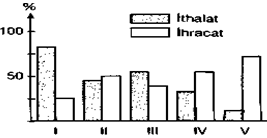 Bu ülkelerden hangisinde, doğum ve ölüm oranı ile nüfus artış hızı az, ortalama yaşam süresi daha fazladır?A) I                                                 B) II                                        C) IIID) IV                                             E) VS-13. Almanya’da endüstrinin gelişmesinde aşağıdakilerden hangisi etkili değildir?A) Zengin kömür yataklarının varlığıB) İkliminin müsait olmasıC) Zengin demir yataklarına sahip olmasıD) Sermaye birikiminin fazlalığıE) Yük ve yolcu trafiğinde uluslar arası kavşak durumunda olmasıS-14. Zonguldak ve çevresi 19. yüzyılda küçük bir yer¬leşim bölgesi iken, taş kömürünün işletmeye açılması ve demir çelik fabrikalarının kurulmasıyla birlikte değişimler geçirmiştir.Buna göre, aşağıdakilerden hangisi bu değişimler arasında gösterilemez?A) Zonguldak ve çevresinde nüfusun artmasıB) İş olanaklarının artması ve çevreden göç almasıC) Şehirleşmenin hız kazanması ve şehir sayılarının artmasıD) Sosyal, ekonomik ve kültürel değişimin meydana gelmesiE) Ormancılık faaliyetlerinin ve orman köylerinin sayısının artmasıS-15. “Afrika ülkelerinde yer altı zenginlikleri fazla olduğu halde sanayi gelişmemiştir.”Aşağıdakilerden hangisi bu duruma yol açan etkenlerden biridir?A) Yüzölçümünün geniş olmasıB) Tarımsal üretime önem verilmesiC) Sermaye birikiminin fazlalığıD) Hammadde kaynaklarının yabancıların denetiminde olmasıE) Üretim teknolojisinin gelişmiş olmasıS-16. Almanya’nın akarsularının taşımacılığa elverişli olması bu ülkenin aşağıdaki özelliklerinden hangisinin bir sonucudur?A) Yüzölçümünün küçük olmasıB) Yer şekillerinin engebesiz olmasıC) Akarsu havzalarının geniş olmasıD) Derin vadilerin geniş yer tutmasıE) Akarsu boylarının uzun olmasıS-17. Maden kömürü demir-çelik sanayinde kullanılan temel enerji kaynağıdır. Günümüzde bu enerji kaynağını kullanan işletmeler olan demir-çelik fabrikaları bulundukları yörede önemli bir ekonomi alanı oluşturmaktadır.Bu duruma en iyi örnek olabilecek şehirler aşağıdaki hangi şıkta doğru olarak verilmiştir?A) Karabük-Batman-EreğliB) İskenderun-Ereğli-HekimhanC) Ereğli-Divriği-HekimhanD) Karabük-İskenderun-EreğliE) Aliağa-İzmit-İskenderunS-18.              I-GAP                     II-DOKAP              III-Yeşilırmak HGPIV-ZBK                   V-DAPYukarıda verilen ülkemizdeki bölgesel projelerden hangisi ülkemizdeki kırsal alanlar dikkate alındığında dağınık yerleşmenin en fazla görüldüğü yerleri içermektedir?A) I                                                 B) II                                        C) IIID) IV                                              E) VS-19. Türkiye’de, aşağıdaki özelliklerden hangisine sahip yerler için bölgesel kalkınma projeleri hazırlanmakta ve uygulanmaktadır?A) Yüzey şekilleri sade olanB) Nüfus yoğunluğu fazla olanC) Tarımsal faaliyetlerin yoğun olduğuD) Yer altı kaynakları yönüyle zengin olanE) Ekonomik açıdan yeterince gelişmemişS-20. Türkiye'de nüfus artış hızını düşürücü politikaların uygulanmasının en önemli nedeni aşağıdakilerden hangisidir?A) Tarımda makineleşmeB) Ölüm oranlarının sağlık hizmetlerinin gelişmesiyle azalmasıC) Nüfus artış hızının ekonomik kalkınmayı olumsuz yönde etkilemesini önlemekD) Ülke savunmasında insan gücünden çok silah gücünün ön plana çıkmasıE) Anne ve çocuk sağlığını koruma isteğiS-21. Aşağıdakilerden hangisi ülkelerin gelişmişlik düzeyi göstergelerinden değildir?A) Kişi başına düşen milli gelirB) Yeraltı kaynaklarının zenginliğiC) Kişi başına düşen doktorD) Enerji üretim miktarıE) Okullaşma oranıS-22. Aşağıdakilerden hangisi Türkiye’nin doğrudan ilgilendiği sorunlardan biridir?A) Filistin SorunuB) Makedonya SorunuC) Kosova SorunuD) Bosna Hersek SorunuE) Ege Denizi Kıta Sahanlığı SorunuS-23. Aşağıdakilerden hangisi Türkiye’nin ihracatında daha az öneme sahiptir?A) Tarım ürünleri                        B) Beyaz eşya                     C) Dokuma ürünleriD) Çeşitli madenler                                   E) Tıbbi cihaz ve ilaçlarS-24. Herhangi bir ülkenin dünya üzerinde bulunduğu alanın askerî, siyasi, kültürel, ekonomik bakımdan önemi jeopolitik konumunu ifade eder.Buna göre aşağıdakilerden hangisi, Türkiye’nin jeopolitik önemini artıran etkenler arasında gösterilemez?A) Hazar ve Orta Doğu petrol bölgelerine yakın olmasıB) Ortalama yükseltisinin fazla olmasıC) İklim çeşitliliğinin fazla olmasıD) Farklı denizlere kıyısı olmasıE) Orta kuşakta yer almasıS-25. Bir ülkede, ekonomik ve siyasal coğrafya verilerine göre dış siyasetin oluşturulması ve yönlendirilmesi, aşağıdaki terimlerden hangisiyle ifade edilir?A) Jeopolitik                                                B) Özel konum                    C) Tekno coğrafyaD) Uluslararası Pakt                                  E) Matematik konumBaşarılar Dilerim…